Region V Hazardous MaterialsResponse Commission Foundation, Inc.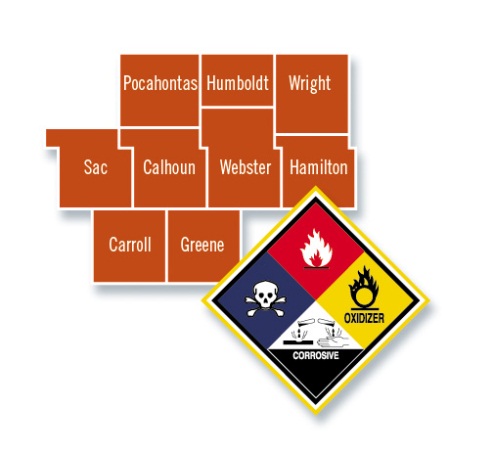 May 13, 2019	To:		Region V Foundation DirectorsFrom:		Region V FoundationSubject:	Foundation Meeting, Wednesday, May 29, 2019, immediately following the Region V Commission meeting.Iowa State Patrol Office, Post 7. 2437 235th St. Fort Dodge, IA 50501		Roll Call-		Approval of Agenda		New Business:ResignationsMerrill Leffler, Webster County Director & ChairDavid Young, Hamilton County Director & Vice ChairPeg Stickrod, Secretary/TreasurerDylan Hagen, Hamilton County AlternateNominationsHamilton County DirectorWebster County DirectorChairVice ChairTreasurerOthers, if needed (Alternates to Chair & Vice Chair)Approve new authorized users to Northwest Bank		AdjournmentRegion V Foundation DirectorsCountyDirectorAlternateCalhounSteve O’ConnorCarroll CountyDean SchettlerGreene CountyDennis MorlanHamilton CountyDavid Young-Vice ChairDylan HagenHumboldt CountyDavid LeePocahontas CountyJeffrey IvesSac CountyJames BullockWebster CountyMerrill Leffler- Board ChairScott ForbesWright CountyDale BarrickBoard Secretary/TreasurerPeg Stickrod